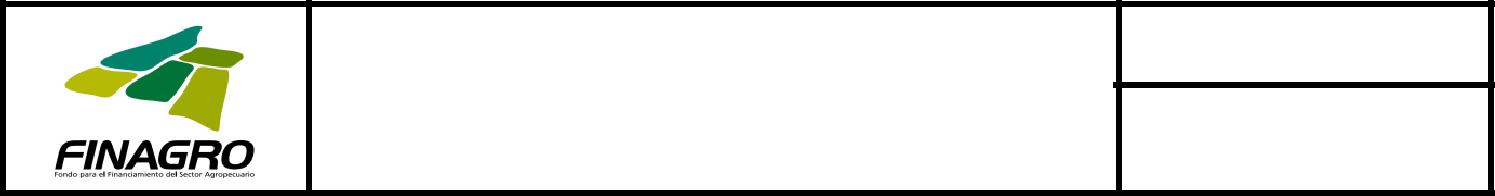 Anexo II.IIISOLICITUD DE PAGO DE GARANTÍASVersión: 1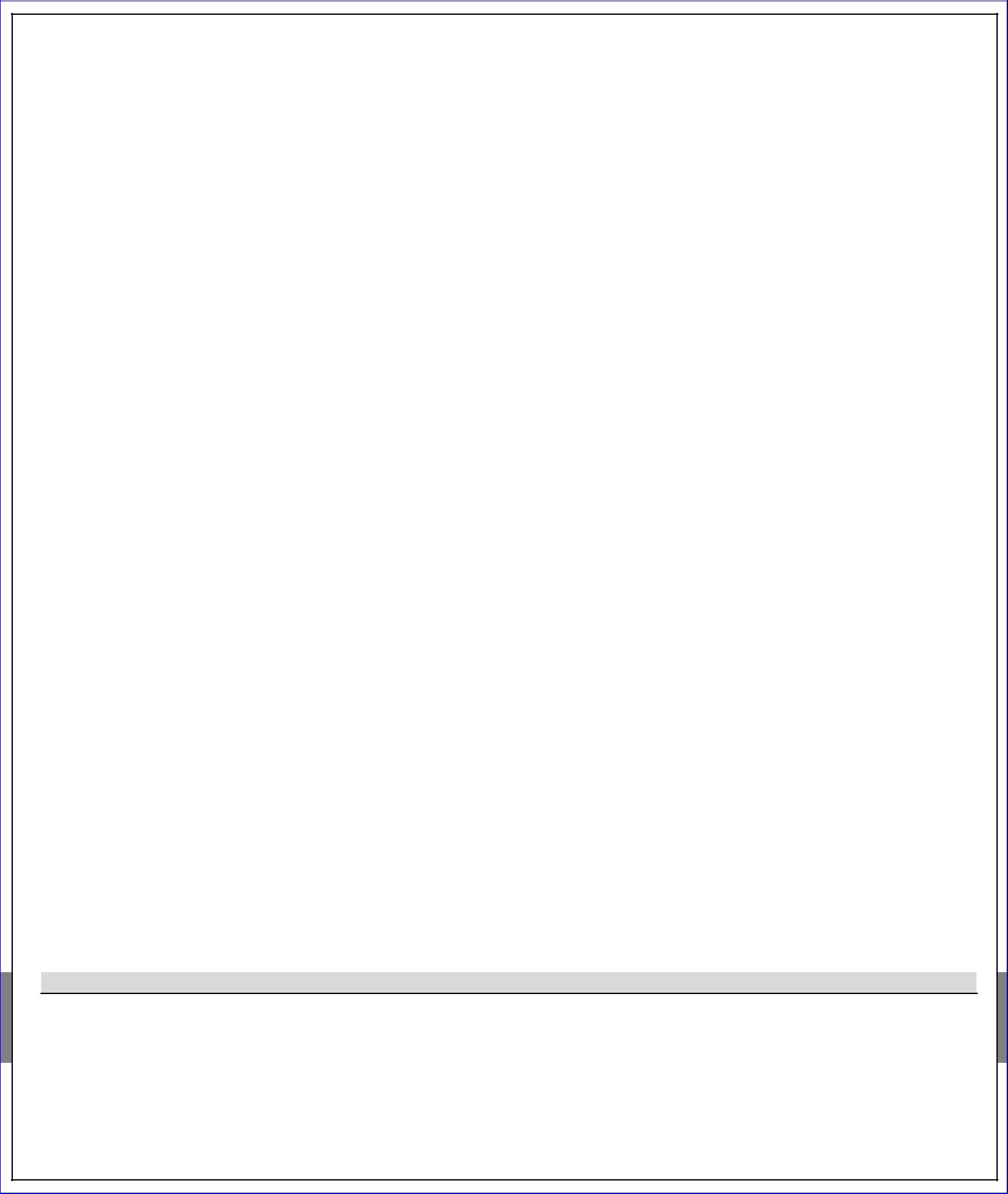 Código: SIN-MAN-0019.CERTIFICACIONCUMPLE CON LOS REQUISITOS ESTABLECIDOS EN LA NORMATIVIDAD DE FINAGRO Y DEL FAG. EL PROYECTO TIENE VIABILIDAD TÉCNICA, FINANCIERA Y AMBIENTAL; EL PROYECTO GENERA CAPACIDAD DE PAGO. LA INFORMACIÓN REGISTRADA EN ESTE FORMULARIO ES VERAZ, Y CORRESPONDE CON LA EXISTENTE EN LA CARPETA DEL USUARIO.Página 6-1FINAGROFINAGROFINAGROFINAGROFINAGROFONDO AGROPECUARIO DE GARANTIASFONDO AGROPECUARIO DE GARANTIASFONDO AGROPECUARIO DE GARANTIASFONDO AGROPECUARIO DE GARANTIASFONDO AGROPECUARIO DE GARANTIASFONDO AGROPECUARIO DE GARANTIASFONDO AGROPECUARIO DE GARANTIASFONDO AGROPECUARIO DE GARANTIASSOLICITUD PAGO DE GARANTÍASSOLICITUD PAGO DE GARANTÍASSOLICITUD PAGO DE GARANTÍASSOLICITUD PAGO DE GARANTÍASSOLICITUD PAGO DE GARANTÍASSOLICITUD PAGO DE GARANTÍASSOLICITUD PAGO DE GARANTÍAS1. NÚMERO DE1. NÚMERO DE1. NÚMERO DERADICADO FINAGRORADICADO FINAGRORADICADO FINAGRORADICADO FINAGRORADICADO FINAGROCERTIFICADOCERTIFICADOCERTIFICADO2. TIPO DE RECLAMACIÓN2. TIPO DE RECLAMACIÓN2. TIPO DE RECLAMACIÓN2. TIPO DE RECLAMACIÓN2. TIPO DE RECLAMACIÓN2. TIPO DE RECLAMACIÓN2. TIPO DE RECLAMACIÓNANTERIORESANTERIORESANTERIORESANTERIORESNUEVO MODELONUEVO MODELONUEVO MODELONUEVO MODELONUEVO MODELOCréditos cuyo saldo en mora oscile:Créditos cuyo saldo en mora oscile:Créditos cuyo saldo en mora oscile:Créditos cuyo saldo en mora oscile:Créditos cuyo saldo en mora oscile:Créditos cuyo saldo en mora oscile:Créditos cuyo saldo en mora oscile:Cobro ordinarioCobro ordinarioCobro ordinarioEntre 0 y 1 SMLMVEntre 0 y 1 SMLMVEntre 0 y 1 SMLMVEntre 0 y 1 SMLMVCobro alternativoCobro alternativoCobro alternativoMayor a 1 y hasta 7,5 SMLMVMayor a 1 y hasta 7,5 SMLMVMayor a 1 y hasta 7,5 SMLMVMayor a 1 y hasta 7,5 SMLMVRégimen de insolvencia empresarialRégimen de insolvencia empresarialRégimen de insolvencia empresarialRégimen de insolvencia empresarialRégimen de insolvencia empresarialRégimen de insolvencia empresarialMayor a 7,5 y hasta 12,5 SMLMV - con cobranza judicialMayor a 7,5 y hasta 12,5 SMLMV - con cobranza judicialMayor a 7,5 y hasta 12,5 SMLMV - con cobranza judicialMayor a 7,5 y hasta 12,5 SMLMV - con cobranza judicialMayor a 7,5 y hasta 12,5 SMLMV - con cobranza judicialMayor a 7,5 y hasta 12,5 SMLMV - con cobranza judicialMayor a 7,5 y hasta 12,5 SMLMV - con cobranza judicialRégimen de insolvencia persona natural no comercianteRégimen de insolvencia persona natural no comercianteRégimen de insolvencia persona natural no comercianteRégimen de insolvencia persona natural no comercianteRégimen de insolvencia persona natural no comercianteRégimen de insolvencia persona natural no comercianteRégimen de insolvencia persona natural no comercianteRégimen de insolvencia persona natural no comercianteMayor a 7,5 y hasta 12,5 SMLMV - sin cobranza judicialMayor a 7,5 y hasta 12,5 SMLMV - sin cobranza judicialMayor a 7,5 y hasta 12,5 SMLMV - sin cobranza judicialMayor a 7,5 y hasta 12,5 SMLMV - sin cobranza judicialMayor a 7,5 y hasta 12,5 SMLMV - sin cobranza judicialMayor a 7,5 y hasta 12,5 SMLMV - sin cobranza judicialMayor a 7,5 y hasta 12,5 SMLMV - sin cobranza judicialLiquidación judicialLiquidación judicialLiquidación judicialMayor a 12,5 SMLMVMayor a 12,5 SMLMVMayor a 12,5 SMLMVMayor a 12,5 SMLMVOtro:Otro:Otro:Régimen de insolvencia empresarial (Ley 1116 de 2006)Régimen de insolvencia empresarial (Ley 1116 de 2006)Régimen de insolvencia empresarial (Ley 1116 de 2006)Régimen de insolvencia empresarial (Ley 1116 de 2006)Régimen de insolvencia empresarial (Ley 1116 de 2006)Régimen de insolvencia empresarial (Ley 1116 de 2006)Régimen de insolvencia empresarial (Ley 1116 de 2006)Régimen de insolvencia persona natural no comerciante(Ley 1564 de 2012)Régimen de insolvencia persona natural no comerciante(Ley 1564 de 2012)Régimen de insolvencia persona natural no comerciante(Ley 1564 de 2012)Régimen de insolvencia persona natural no comerciante(Ley 1564 de 2012)Régimen de insolvencia persona natural no comerciante(Ley 1564 de 2012)Régimen de insolvencia persona natural no comerciante(Ley 1564 de 2012)Régimen de insolvencia persona natural no comerciante(Ley 1564 de 2012)Régimen de insolvencia persona natural no comerciante(Ley 1564 de 2012)Régimen de insolvencia persona natural no comerciante(Ley 1564 de 2012)Régimen de insolvencia persona natural no comerciante(Ley 1564 de 2012)Liquidación judicialLiquidación judicialLiquidación judicialLiquidación judicial3. No. IDENTIFICACION BENEFICIARIO3. No. IDENTIFICACION BENEFICIARIO3. No. IDENTIFICACION BENEFICIARIO3. No. IDENTIFICACION BENEFICIARIO3. No. IDENTIFICACION BENEFICIARIO3. No. IDENTIFICACION BENEFICIARIO4. NOMBRE O RAZON SOCIAL DEL SOLICITANTE4. NOMBRE O RAZON SOCIAL DEL SOLICITANTE4. NOMBRE O RAZON SOCIAL DEL SOLICITANTE4. NOMBRE O RAZON SOCIAL DEL SOLICITANTE4. NOMBRE O RAZON SOCIAL DEL SOLICITANTE4. NOMBRE O RAZON SOCIAL DEL SOLICITANTE4. NOMBRE O RAZON SOCIAL DEL SOLICITANTE4. NOMBRE O RAZON SOCIAL DEL SOLICITANTE4. NOMBRE O RAZON SOCIAL DEL SOLICITANTE4. NOMBRE O RAZON SOCIAL DEL SOLICITANTEIdentificaciónIdentificaciónNombreNombre5. EL VALOR DESEMBOLSADO FUE INVERTIDO EN EL5. EL VALOR DESEMBOLSADO FUE INVERTIDO EN EL5. EL VALOR DESEMBOLSADO FUE INVERTIDO EN EL5. EL VALOR DESEMBOLSADO FUE INVERTIDO EN EL5. EL VALOR DESEMBOLSADO FUE INVERTIDO EN EL5. EL VALOR DESEMBOLSADO FUE INVERTIDO EN EL5. EL VALOR DESEMBOLSADO FUE INVERTIDO EN EL5. EL VALOR DESEMBOLSADO FUE INVERTIDO EN EL5. EL VALOR DESEMBOLSADO FUE INVERTIDO EN EL5. EL VALOR DESEMBOLSADO FUE INVERTIDO EN EL5. EL VALOR DESEMBOLSADO FUE INVERTIDO EN EL6. SI PARTE DE LOS RECURSOS SE UTILIZARON EN OTRA ACTIVIDAD,6. SI PARTE DE LOS RECURSOS SE UTILIZARON EN OTRA ACTIVIDAD,6. SI PARTE DE LOS RECURSOS SE UTILIZARON EN OTRA ACTIVIDAD,6. SI PARTE DE LOS RECURSOS SE UTILIZARON EN OTRA ACTIVIDAD,6. SI PARTE DE LOS RECURSOS SE UTILIZARON EN OTRA ACTIVIDAD,6. SI PARTE DE LOS RECURSOS SE UTILIZARON EN OTRA ACTIVIDAD,6. SI PARTE DE LOS RECURSOS SE UTILIZARON EN OTRA ACTIVIDAD,6. SI PARTE DE LOS RECURSOS SE UTILIZARON EN OTRA ACTIVIDAD,6. SI PARTE DE LOS RECURSOS SE UTILIZARON EN OTRA ACTIVIDAD,6. SI PARTE DE LOS RECURSOS SE UTILIZARON EN OTRA ACTIVIDAD,6. SI PARTE DE LOS RECURSOS SE UTILIZARON EN OTRA ACTIVIDAD,6. SI PARTE DE LOS RECURSOS SE UTILIZARON EN OTRA ACTIVIDAD,6. SI PARTE DE LOS RECURSOS SE UTILIZARON EN OTRA ACTIVIDAD,6. SI PARTE DE LOS RECURSOS SE UTILIZARON EN OTRA ACTIVIDAD,6. SI PARTE DE LOS RECURSOS SE UTILIZARON EN OTRA ACTIVIDAD,100% DEL PROYECTO FINANCIADO?100% DEL PROYECTO FINANCIADO?100% DEL PROYECTO FINANCIADO?100% DEL PROYECTO FINANCIADO?100% DEL PROYECTO FINANCIADO?100% DEL PROYECTO FINANCIADO?DESCRIBALA.DESCRIBALA.DESCRIBALA.DESCRIBALA.DESCRIBALA.SINONO7. INDIQUE LAS CAUSALES DE NO PAGO POR PARTE DEL USUARIO:7. INDIQUE LAS CAUSALES DE NO PAGO POR PARTE DEL USUARIO:7. INDIQUE LAS CAUSALES DE NO PAGO POR PARTE DEL USUARIO:7. INDIQUE LAS CAUSALES DE NO PAGO POR PARTE DEL USUARIO:7. INDIQUE LAS CAUSALES DE NO PAGO POR PARTE DEL USUARIO:7. INDIQUE LAS CAUSALES DE NO PAGO POR PARTE DEL USUARIO:7. INDIQUE LAS CAUSALES DE NO PAGO POR PARTE DEL USUARIO:7. INDIQUE LAS CAUSALES DE NO PAGO POR PARTE DEL USUARIO:7. INDIQUE LAS CAUSALES DE NO PAGO POR PARTE DEL USUARIO:7. INDIQUE LAS CAUSALES DE NO PAGO POR PARTE DEL USUARIO:7. INDIQUE LAS CAUSALES DE NO PAGO POR PARTE DEL USUARIO:7. INDIQUE LAS CAUSALES DE NO PAGO POR PARTE DEL USUARIO:7. INDIQUE LAS CAUSALES DE NO PAGO POR PARTE DEL USUARIO:7. INDIQUE LAS CAUSALES DE NO PAGO POR PARTE DEL USUARIO:7. INDIQUE LAS CAUSALES DE NO PAGO POR PARTE DEL USUARIO:7. INDIQUE LAS CAUSALES DE NO PAGO POR PARTE DEL USUARIO:ComercializaciónComercializaciónComercializaciónDesvío del CréditoDesvío del CréditoDesvío del CréditoDesvío del CréditoDesvío del CréditoComercializaciónComercializaciónComercializaciónDesvío del CréditoDesvío del CréditoDesvío del CréditoDesvío del CréditoDesvío del CréditoSanidad animalSanidad animalSanidad animalProblemas fitosanitariosProblemas fitosanitariosProblemas fitosanitariosProblemas fitosanitariosProblemas fitosanitariosBaja productividadBaja productividadBaja productividadClaúsula aceleratoriaClaúsula aceleratoriaClaúsula aceleratoriaClaúsula aceleratoriaClaúsula aceleratoriaFactores climáticos (describa)Factores climáticos (describa)Factores climáticos (describa)Factores climáticos (describa)Factores climáticos (describa)Cuál?Cuál?Otros (describala)Otros (describala)Otros (describala)Cuál?Cuál?8. LIQUIDACION PROVISIONAL DEL CREDITO8. LIQUIDACION PROVISIONAL DEL CREDITO8. LIQUIDACION PROVISIONAL DEL CREDITO8. LIQUIDACION PROVISIONAL DEL CREDITO8. LIQUIDACION PROVISIONAL DEL CREDITO8. LIQUIDACION PROVISIONAL DEL CREDITO8. LIQUIDACION PROVISIONAL DEL CREDITO8. LIQUIDACION PROVISIONAL DEL CREDITO8. LIQUIDACION PROVISIONAL DEL CREDITOFECHA DE DESEMBOLSOFECHA DE DESEMBOLSOFECHA DE DESEMBOLSODDDDMMMMAAAAAAAAFECHA DE ENTRADA EN MORAFECHA DE ENTRADA EN MORAFECHA DE ENTRADA EN MORAFECHA DE ENTRADA EN MORADDMMMMAAAAAAAAVALOR DE DESEMBOLSOVALOR DE DESEMBOLSOVALOR DE DESEMBOLSO$SALDO A CAPITALSALDO A CAPITALSALDO A CAPITALSALDO A CAPITAL$MODALIDAD DE PAGOMODALIDAD DE PAGOMODALIDAD DE PAGO(mensual, trimestral, semestral, anual, etc.)(mensual, trimestral, semestral, anual, etc.)(mensual, trimestral, semestral, anual, etc.)(mensual, trimestral, semestral, anual, etc.)(mensual, trimestral, semestral, anual, etc.)(mensual, trimestral, semestral, anual, etc.)(mensual, trimestral, semestral, anual, etc.)(mensual, trimestral, semestral, anual, etc.)VALOR DE INTERESES CAPITALIZABLES (si los hay)VALOR DE INTERESES CAPITALIZABLES (si los hay)VALOR DE INTERESES CAPITALIZABLES (si los hay)VALOR DE INTERESES CAPITALIZABLES (si los hay)VALOR DE INTERESES CAPITALIZABLES (si los hay)VALOR DE INTERESES CAPITALIZABLES (si los hay)VALOR DE INTERESES CAPITALIZABLES (si los hay)VALOR DE INTERESES CAPITALIZABLES (si los hay)$$TASA   DTF +TASA   DTF +TASA   DTF +PLAZOPLAZOPLAZOmesesmesesICR (si lo hay    $ICR (si lo hay    $ICR (si lo hay    $ICR (si lo hay    $ICR (si lo hay    $P. GRACIAP. GRACIAP. GRACIAP. GRACIAmesesmesesmesesNOMBRE DEL FUNCIONARIO AUTORIZADOCARGO DEL FUNCIONARIOFIRMA